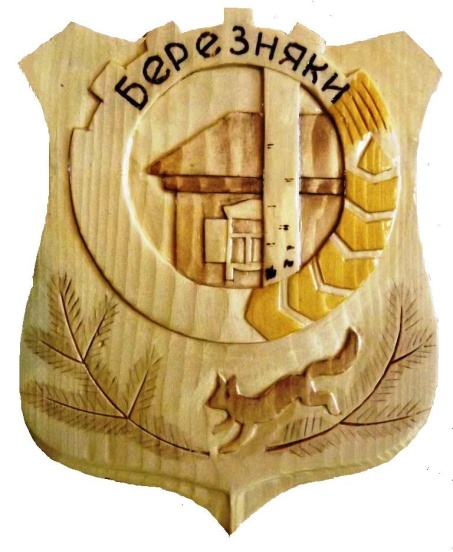 БЕРЕЗНЯКОВСКОГО СЕЛЬСКОГО ПОСЕЛЕНИЯ   № 7 (79)         от  31  июля                      2014 г.ИнформацияУважаемые землепользователи!
(владельцы земельных участков, лица, арендующие землю, фермеры)
 В соответствии со статьей 10 частью 4, статьей 18 Федерального закона от 08.01.1998г. № 3-ФЗ «О наркотических средствах и психотропных веществах» Вам необходимо принять меры к выявлению и уничтожению наркосодержащих растений  (конопля).Действующим законодательством предусмотрена уголовная ответственность за незаконное выращивание и культивирование запрещённых к возделыванию растений, содержащих наркотические вещества (ст.231 УК РФ) и административная ответственность за непринятие мер по уничтожению дикорастущих растений, включенных в перечень наркотических средств и дикорастущей конопли (ст. 10.5 КоАП РФ).Непринятие землевладельцем или землепользователем мер по уничтожению дикорастущих растений, включенных в Перечень наркотических средств, психотропных веществ и их прекурсоров, подлежащих контролю в Российской Федерации, и дикорастущей конопли после получения официального предписания уполномоченного органа – влечет наложение административного штрафа:-         на граждан в размере от одной тысячи пятисот до двух тысяч рублей;-         на должностных лиц - от трех тысяч до четырех тысяч рублей;-         на юридических лиц – от тридцати тысяч до сорока тысяч рублей.В случае обнаружения незаконных посевов и очагов произрастания, дикорастущих наркосодержащих растений необходимо незамедлительно информировать администрацию, правоохранительные органы и органы наркоконтроля.Для сообщения анонимной информации обращайтесь по круглосуточному телефону доверия  __________________.СПОРТВ п. Янгель 27 по 29 июня прошли  районные летние спортивные игры, посвященные 70-летию Победы в Великой Отечественной войне.       Березняковская сельская администрация хочет сказать огромное спасибо нашим спортсменам за их стремление к победе,  за достойное  выступление и тщательную подготовку к соревнованиям. Вы показали хорошие спортивные результаты, продемонстрировав характер, яркую индивидуальность, несгибаемую силу воли и мастерства. Желаем вам веры в себя, мужества, трудолюбия, спортивной удачи и достойных соперников – чем труднее борьба, тем почетнее победа!Жериков Николай ВикторовичУрадовских Владимир НиколаевичМоесеев Сергей СергеевичСтепанов Алексей ВладимировичДехтерюк Дмитрий ВладимировичПелевин Сергей СергеевичПопов Денис ВячеславовичКазарин Виктор ВикторовичЖданов  Яков НиколаевичЧеркашин Евгений ПавловичЮрасов Николай СергеевичЧиканова Ирина ЛеонидовнаКоновалова Наталья СергеевнаЧиканов Владимир АлександровичЧиканова Татьяна ВладимировнаЧиканова Алена ВладимировнаКуклин Алексей АндреевичСенько Кирилл ЮрьевичЛитвинцева   Анна ВячеславовнаБелобородов ВалентинЗадонский Илья АлександровичСокольникова Вероника ЕвгеньевнаСухарева Лариса ВалерьевнаЗимина Анастасия ВячеславовнаМилютина Анна АнатольевнаПерфильева Дарья ВасильевнаОб этом мы знаем твердо:
Нам спорт в жизни очень нужен,
И пусть мы не бьем рекордов,
Но все ж с физкультурой дружим,
Сумеем мы бросить вызов
Болезням и лени с нею,
И жить с олимпийским девизом: Быстрее, выше, сильнее!”О.В. Федянова. спец. администрации.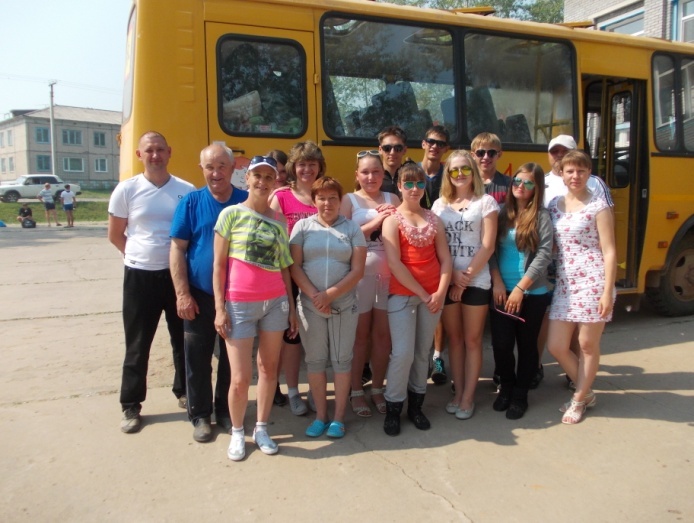 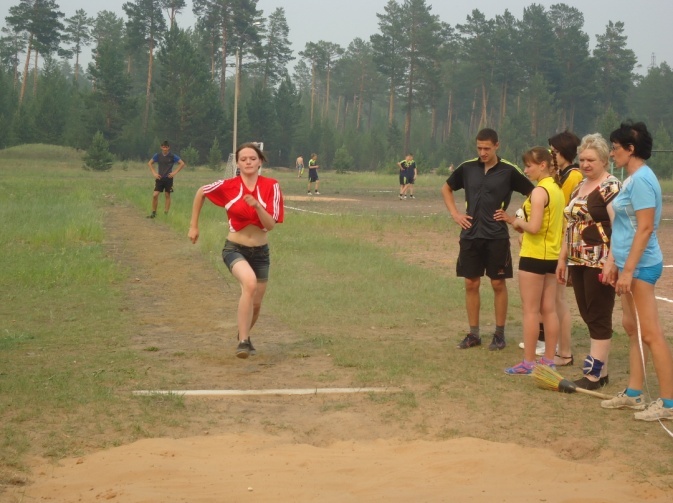 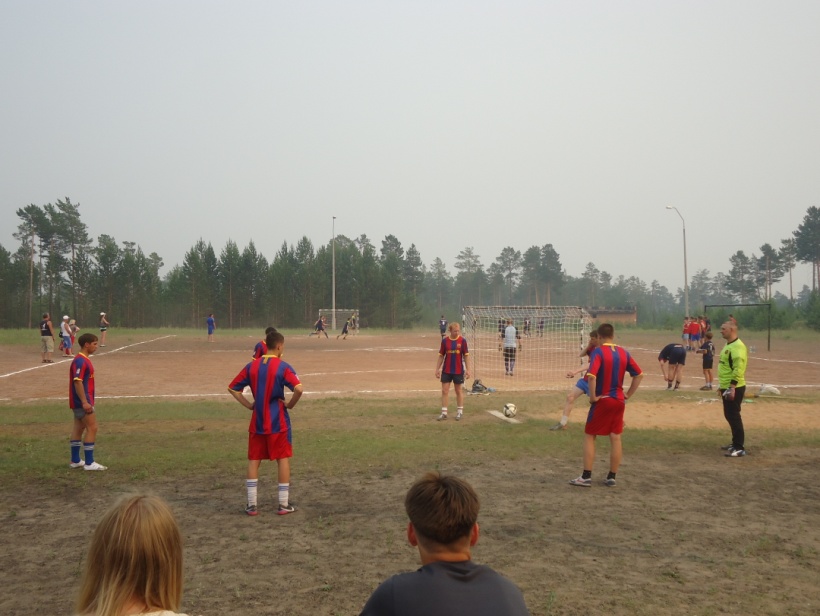 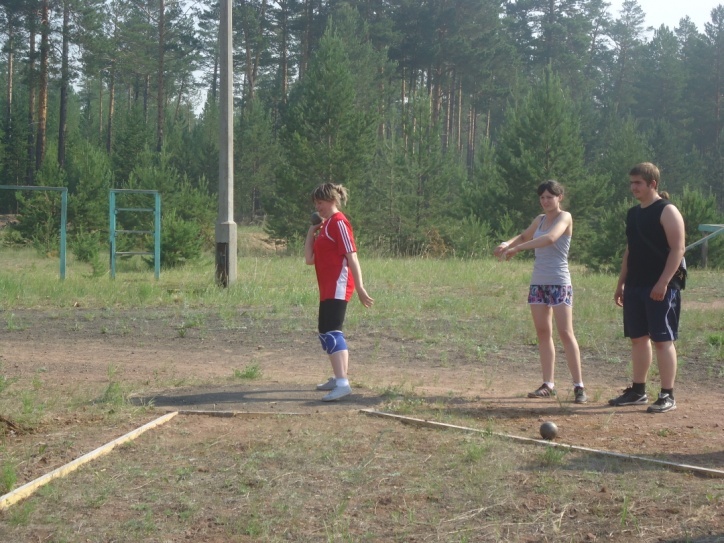 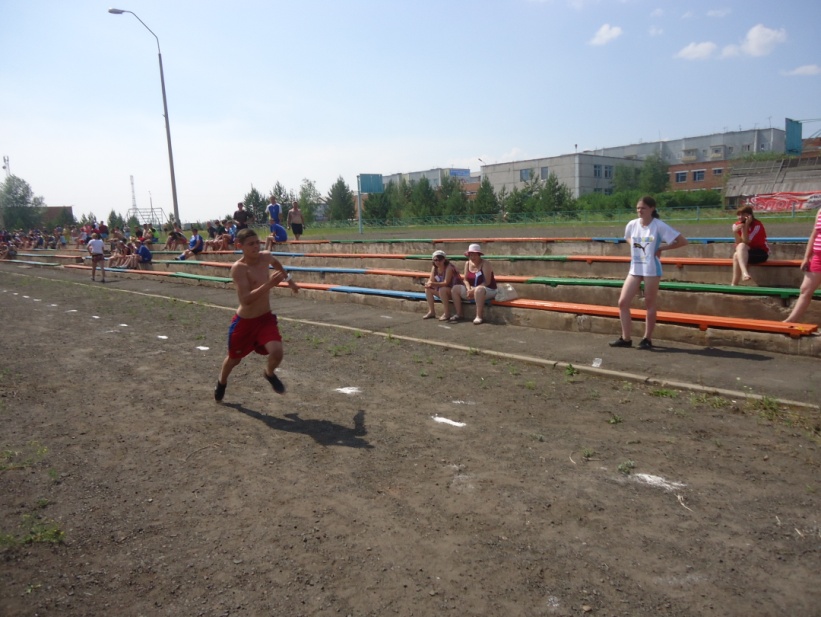 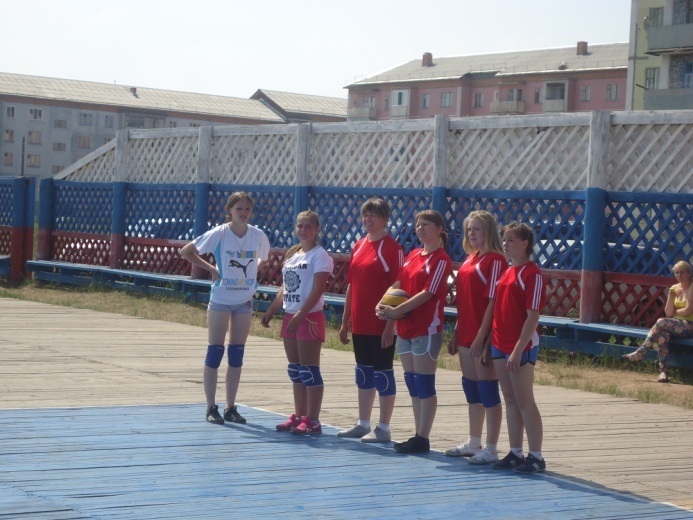 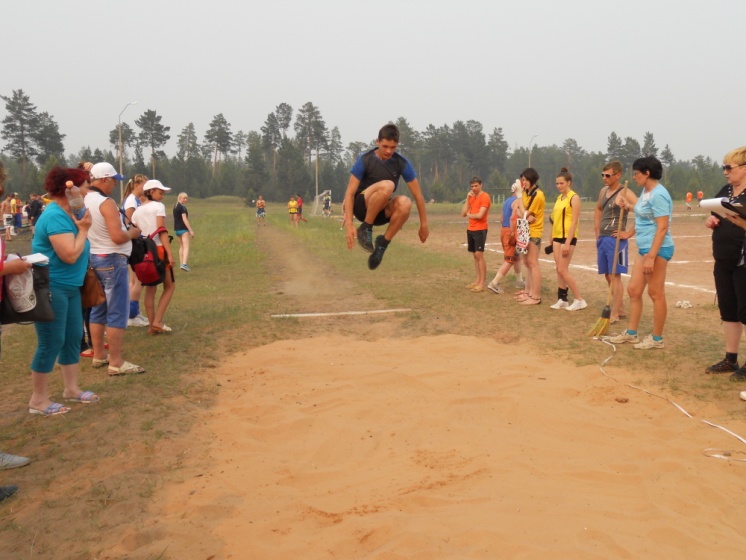 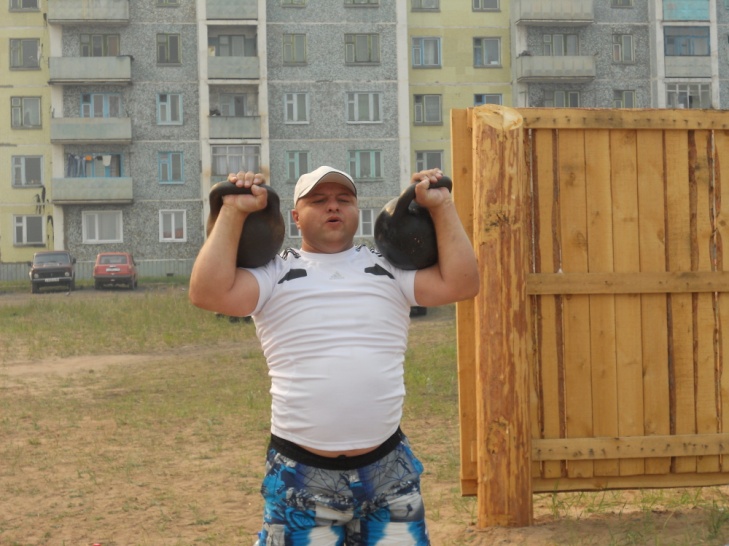 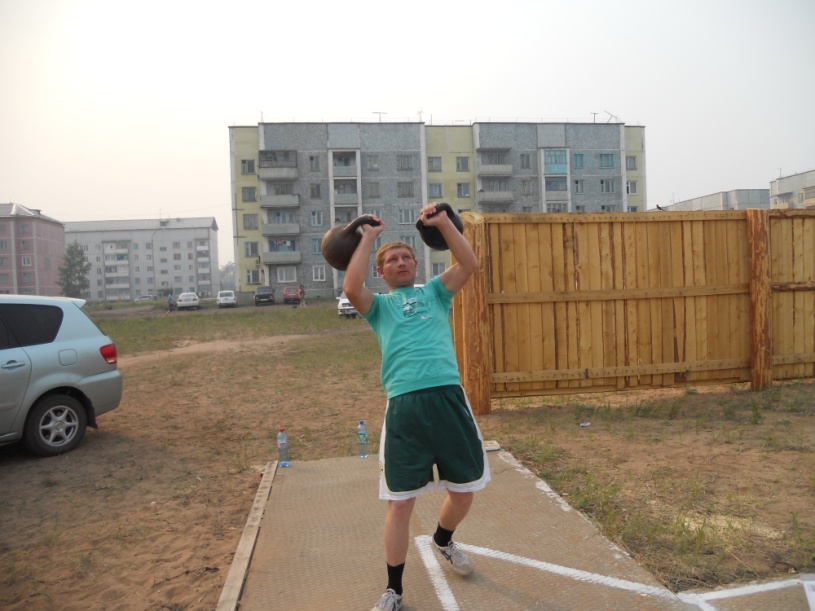 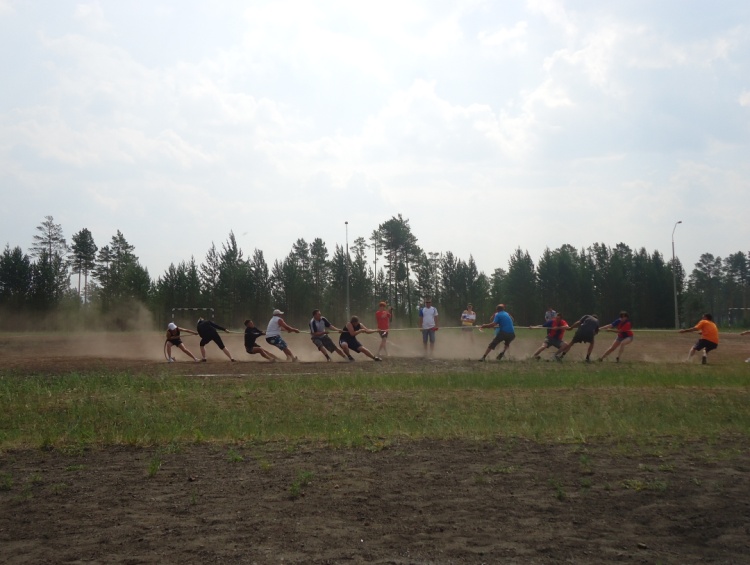 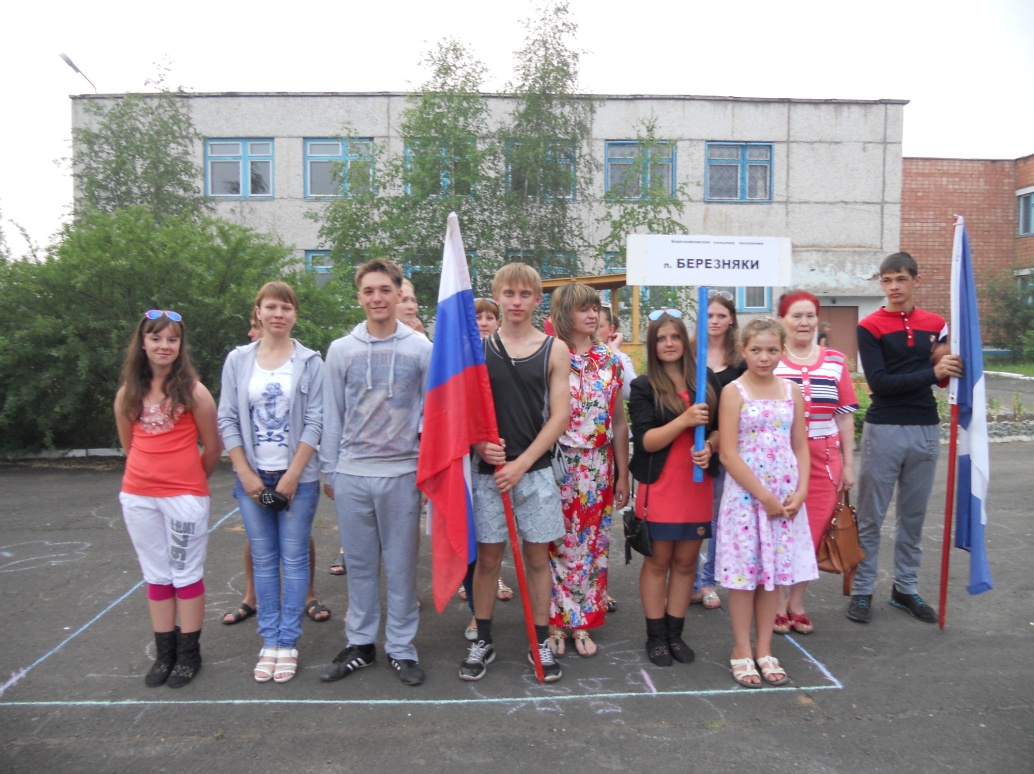 МИНУТА  СЛАВЫУже  не    в  первый  раз  у  дома  №  18  по  улице  Романовской  проходит  чудесное  мероприятие  «Минута  славы».  Участниками  являются  сами  ребята,  проживающие  в  этом  доме,  а  руководит  всем  этим  Галина  Валентиновна  Барахтенко.  К конкуру  все   готовятся  с  большим  энтузиазмом  и  ответственностью    хотя  знают,  что  проигравших  не  будет.  Посмотреть  на  ребят  приходят  их  бабушки  и  родители,  гости  с  соседних  домов.  Праздник  проходит  весело,  дружно  и,  конечно  же, заканчивается  всеобщим  чаепитием. 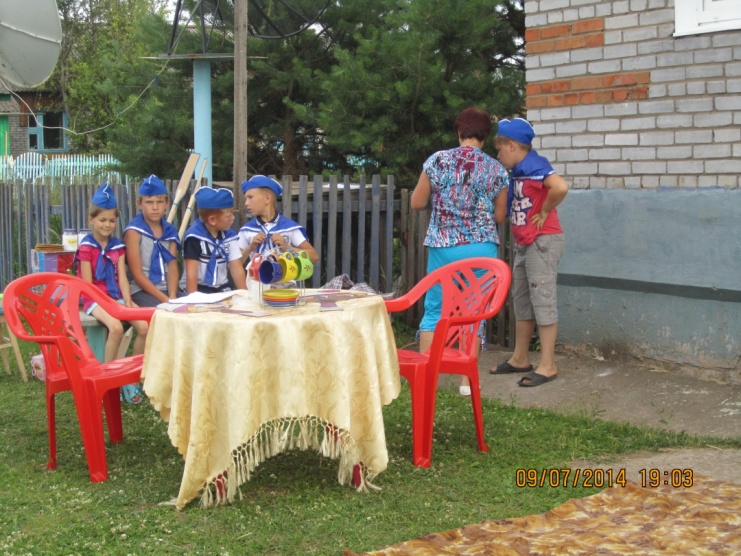 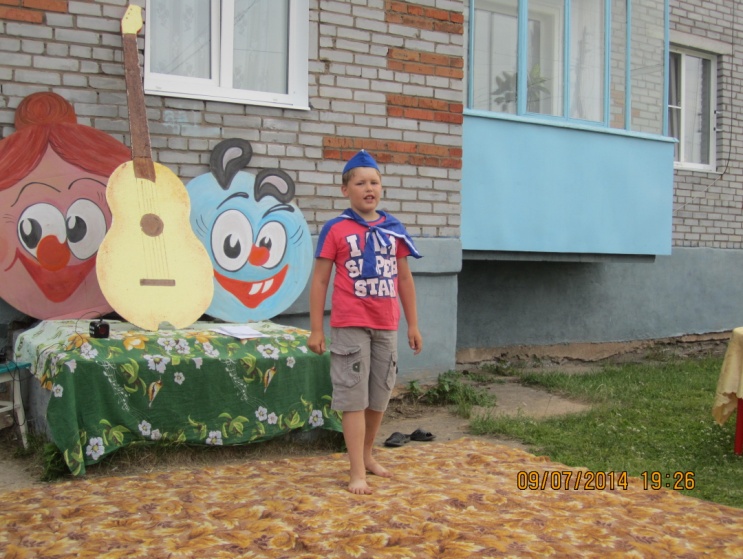 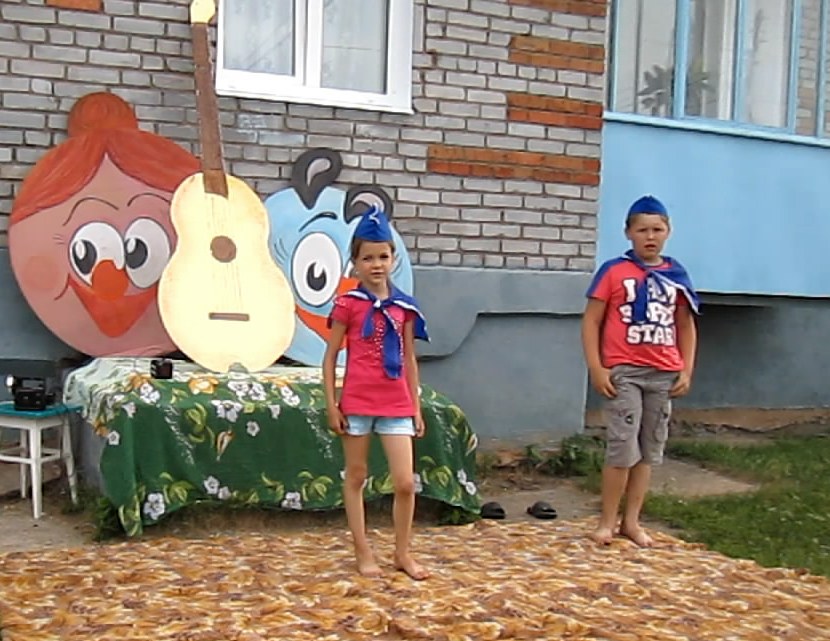 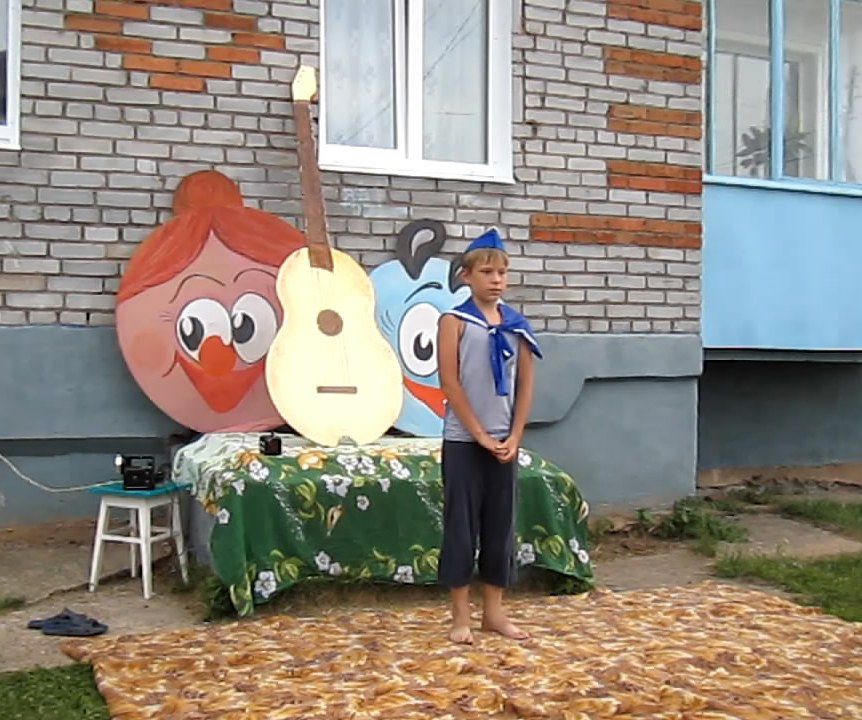 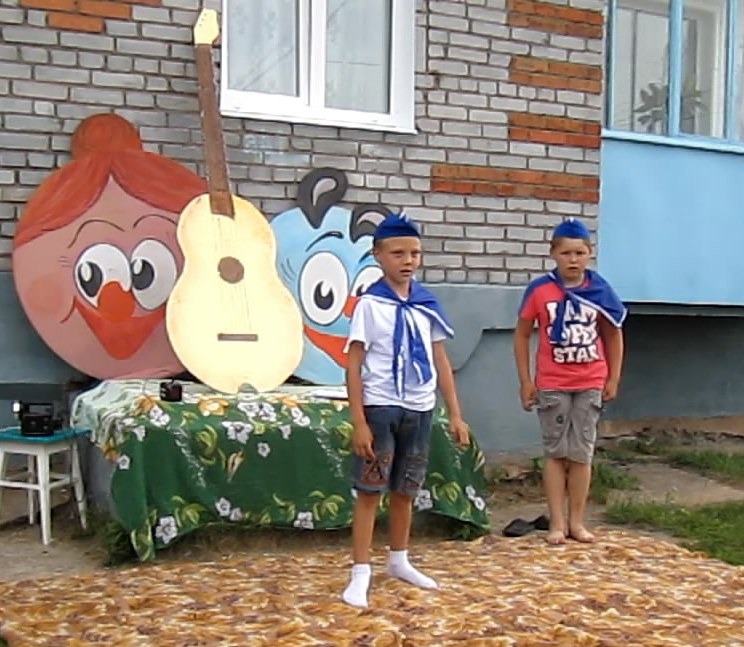 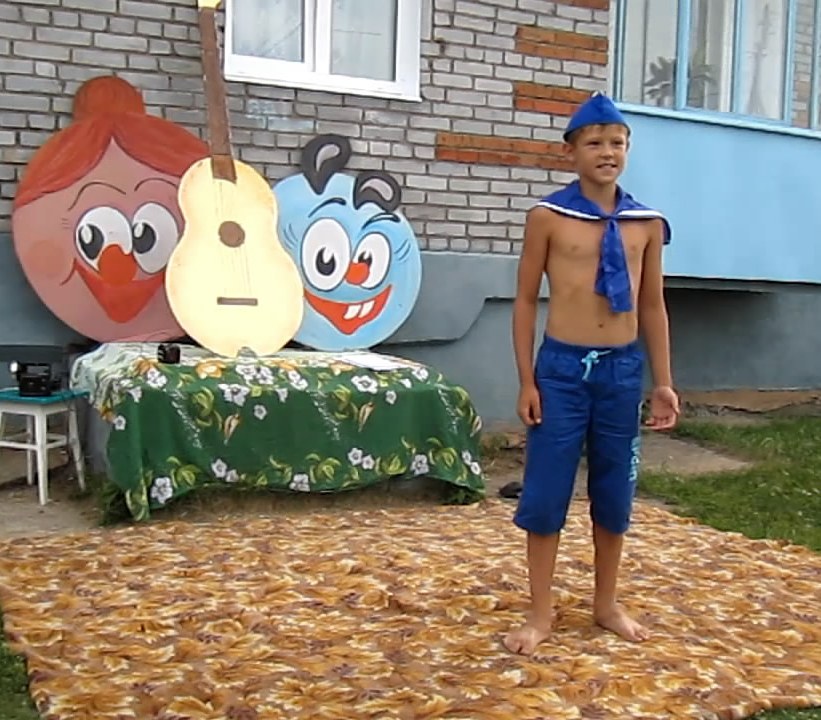 Стихотворение  Г.Барахтенко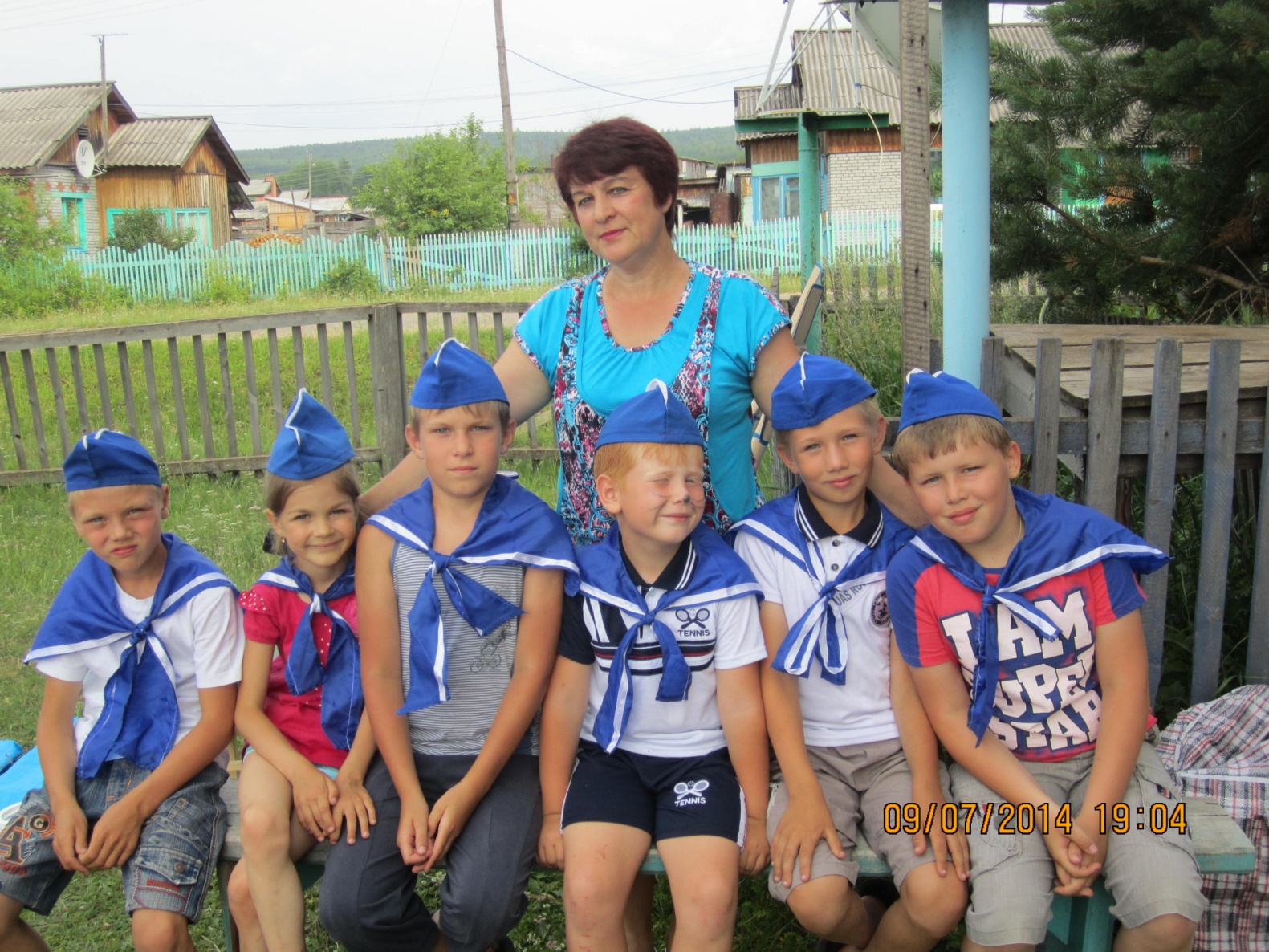 Жили, были дедки, бабкиЕли кашу с молокомТут примчались к ним внучаткиИ пошло все кувырком.«Пропололи»  бабкам грядкиПоиграли с ними в прятки,А потом умчались в лесТам у них свой интерес.На пенёчке посидели,В небо синее гляделиПоиграли у ручья-Узнаю я в них себя.Как прекрасна Родина,Родина моя.И поля с ромашкамиВнуков ждут любя.Детство, наше детство,Больше не вернутьИ ромашки белыеПровожают в путь!Огромное  спасибо  Галине Валентиновне и ребятам за  прекрасный  вечер!Благодарные  зрителиОБЪЯВЛЕНИЯУВАЖАЕМЫЕ  ОДНОСЕЧАНЕ!ПРИГЛАШАЕМ  ВАС  ПРИНЯТЬ  УЧАСТИЕ  В  РАЙОННОМ  КОНКУРСЕ  «И  НЕВОЗМОЖНОЕ  ВОЗМОЖНО…»В  конкурсе  принимают  участие  инвалиды  в  возрасте от  18 лет.Заявки  на  участие    принимаются  до  20  сентября  2014 года.Номинации:Изобразительное  искусствоДекоративно-прикладное искусствоРукоделиеТехническое  творчествоПодробную  информацию  узнатьАдминистрация  каб. № 3ВНИМАНИЕ!!!Для  жизнедеятельности  и  благоустройства  быта  граждан,  экстренно  покинувших  территорию  Украины,   в  администрации  организован  сбор  вещей  (новых):Постельные принадлежности: одеяла,  подушки,  матрацы, постельное  бельеПолотенцаЧулочно-носочные  изделияОдежда:  легкая,  теплаяОбувьБелье  нательноеХозяйственные  моющие  средства: стиральные  порошки,  чистящие  средстваКосметические  средства: мыло  туалетное,  шампуни  и  пр.Спальные  мешкиПечки/горелкиПосуда  хозяйственнаяСтоловые  приборы  и  кухонные  принадлежностиВ  целях  оказания  материальной  помощи  гражданам,   вынужденно покинувшим  территорию  Украины,   в  результате  военных  действий  открыт  специальный  расчетный  счет:ИНН  3808170986,  КПП 380801001,  БИК 042520001 Банк ГКРКЦ Банка России по Иркутской области,  р/сч 40302810400004000002  Минфин Иркутской области(министерство социального развития, опеки и попечительства Иркутской области, л/с 80600060001),  Код субсидии – 806090921,   Назначение платежа: Безвозмездные целевые перечисления от юридических и физических лиц для оказания помощи гражданам Украины, находящимся на территории РФ на законных основаниях и попавшим в трудную жизненную ситуацию.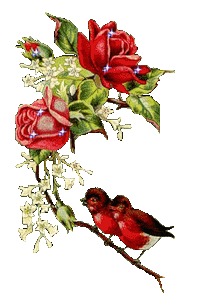 Пантелеев Владимир ПрохоровичПупенкова Графира ФавстовнаЛихачева Мария НиколаевнаМалашенко Анатолий ИвановичКорнелюк Нина НиколаевнаПуртова Зоя АлександровнаКлименко Андрей ИвановичФедорова Вера АнатольевнаФедянов Владимир АнатольеьвичФедянова Екатерина СтепановнаНосов Александр ВасильевичКислякова Марина НиколаевнаЮрасов Николай СергеевичЮрасова Ирина ПетровнаКалинин Сергей АлександровичМихайлов Алексей ВладимировичМажаев Владимир АлександровичМоисеева Надежда ГеоргиевнаПодповедная Юлия ВикторовнаРоманов Александр ВениаминовичМихайлова Анастасия АлександровнаДемидов Вячеслав ВалерьевичКалинин Алексей СергеевичРусина Любовь ВасильевнаСвяжина Ксения Сергеевна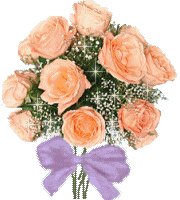 Пусть тысяча поводов                                  будет для счастья:любимое дело и ветер попутный,свежие мысли, нужные встречи, путь интересный,                                     далёкий , нетрудный …….удача в делах, настроение бодрое,                                               здоровье, поддержка                    родных и друзей,                                               хорошие новости,            добрые люди                                                           и много счастливых            и радостных дней!!!Материал  подготовила  Г.Никитина.Российская ФедерацияИркутская областьНижнеилимского муниципального  районаАдминистрация Березняковского сельского поселенияПОСТАНОВЛЕНИЕот 23.07.2014 года № 86п.Березняки«Об отмене на территории  Березняковского сельского поселения режима функционирования «Чрезвычайная ситуация»В связи со стабилизацией пожароопасной обстановки в лесах Нижнеилимского муниципального района, в соответствии со статьей 11 Федерального закона от 21.12.1994 № 68-ФЗ «О защите населения и территорий от чрезвычайных ситуаций природного и техногенного характера», статьей 30 Федерального закона от 21 декабря 1994 года № 69-ФЗ «О пожарной безопасности», Положением о единой государственной системе предупреждения и ликвидации чрезвычайных ситуаций, утвержденным Постановлением Правительства Российской Федерации от 30 декабря 2003 г. N 794, статьей 20 Закона Иркутской области от 7 октября 2008 года № 78-оз «О пожарной безопасности в  Иркутской области», на основании Постановления Правительства Иркутской области № 244-пп от 8 мая 2014 года «Об установлении на территории Иркутской области особого противопожарного режима», на основании решения комиссии по чрезвычайным ситуациям и пожарной безопасности администрации Нижнеилимского муниципального района от 21 июля 2014 г.,  Постановлением администрации Нижнеилимского муниципального района №1170 от  21.07.2014 года «Об отмене на территории Нижнеилимского муниципального района режима функционирования «Чрезвычайная ситуация» ПОСТАНОВЛЯЮ:1. Отменить с 22-00 часов 21 июля 2014 г. на территории Березняковского сельского поселения режим функционирования «Чрезвычайная ситуация».2.  Признать утратившим силу постановление администрации Березняковского сельского поселения от 25 июня 2014 г. № 72 «О введении на территории Березняковского сельского поселения режима функционирования «Чрезвычайная ситуация».3. Продлить до особого распоряжения действие на территории Березняковского сельского поселения режима функционирования «Повышенная готовность», введенного постановлением администрации Нижнеилимского муниципального района от 25 мая 2014 года.4.   Выполнить в установленном законодательством порядке следующие мероприятия:ограничить доступ в лес населения, транспорта всех организаций независимо от форм собственности и ведомственной принадлежности, за исключением людей и транспорта, предназначенного для тушения лесных пожаров и проведения лесовосстановительных работ, при наличии соответствующих документов, а также сотрудников лесничеств, при предъявлении служебных удостоверений;запретить разведение костров, сжигание мусора на территории населенных пунктов и прилегающих лесных массивов.обеспечить выполнение первичных мер пожарной безопасности в границах городских и сельских поселений в соответствии с действующим законодательством;проводить разъяснительную работу с населением о мерах пожарной безопасности.5. Данное Постановление опубликовать в Вестнике Березняковского сельского поселения и разместить на сайте администрации Березняковского сельского поселения a-bsp@yandex/ru;6.  Контроль за исполнением данного Постановления оставляю за собой.                                                  Глава  Березняковского  сельского  поселения: ___________А.П.ЕфимоваНаш адрес:665696пос.Березнякиул. Янгеля, 25Тел: 60-2-10Учредители:Администрация,Дума Березняковского сельского поселениягазета «Вестник» распространяется бесплатно газета выходит 1 раз в месяцтираж 125главный редакторА.П.Ефимова